Hamis jegyeket árulnak a Vígszínház előadásairaFelhívjuk figyelmüket, hogy az utóbbi hetekben több néző is hamisított jegyekkel érkezett az előadásokra. A dokumentumok formátuma minden esetben szinte ugyanolyan, csak a dátumot módosítja az elkövető. Az eddig beérkezett információk alapján az egyik legnagyobb közösségi média-felületen árusítják az elektronikus jegynek látszó dokumentumokat.Színházunk csak az értékesítési pontjainkon, valamint a vigszinhaz.hu és a jegy.hu oldalon, illetve a hivatalos értékesítési partnereinknél váltott jegyekért tud felelősséget vállalni. Ugyanakkor a színház és a nézők közös érdeke, hogy senki ne váljon csalók áldozatává, ezért szeretnénk segíteni, hogy a károsultak felvehessék egymással a kapcsolatot, és együtt tudják megtenni a szükséges lépéseket a hatóság felé. Kérjük, a jegykezeles@vigszinhaz.hu e-mail címen jelezzék, ha hasonló kár érte vígszínházi jegyek kapcsán.Kérjük Önöket, hogy minden esetben győződjenek meg arról, hogy a megvásárolni kívánt jegyek valódiak.A Vígszínház Szervezési Irodájának munkatársai készséggel állnak rendelkezésükre az alábbi telefonszámok valamelyikén:06 1 329 3920,06 1 329 3921,06 1 329 2340,06 1 266 5557.Sajtókapcsolat:sajto@vigszinhaz.huEredeti tartalom: VígszínházTovábbította: Helló Sajtó! Üzleti SajtószolgálatEz a sajtóközlemény a következő linken érhető el: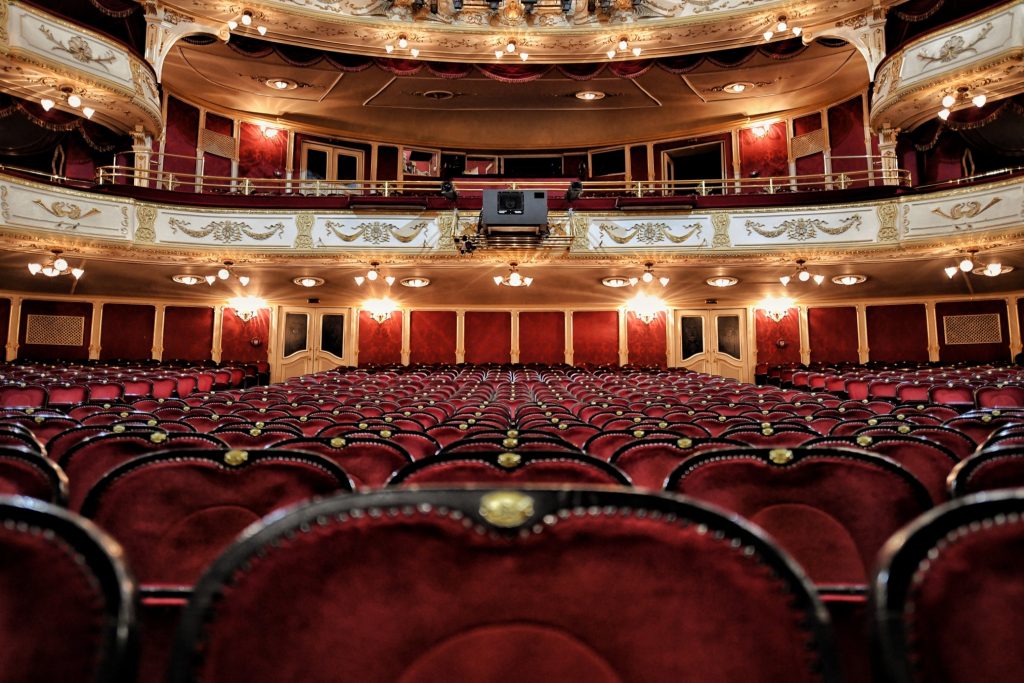 © Vígszínház